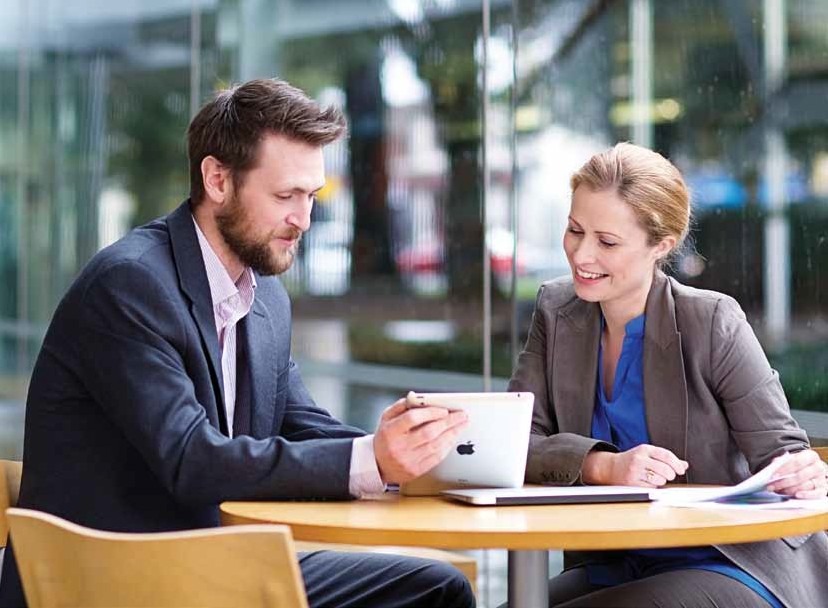 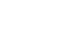 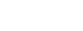 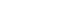 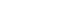 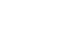 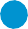 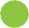 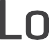 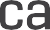 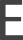 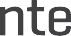 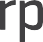 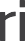 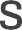 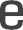 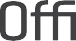 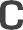 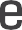 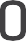 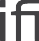 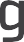 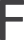 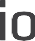 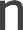 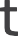 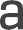 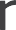 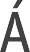 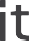 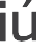 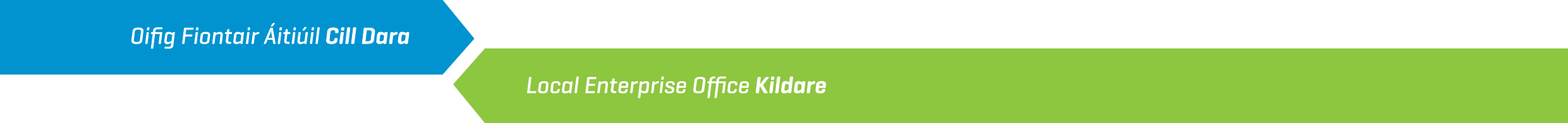 GDPR MENTOR SERVICEApplication FormTough decisions, a problem you haven’t come across before, an issue or a project that lies outside of your experience and training: Entrepreneurs and Owner/Managers of small businesses value their independence but there are times when you need a sounding board and a helping hand. It is at times like these that you need a mentor.Apply Online: www.localenterprise.ie/KildareThe Mentor’s RoleOur mentors are practised business people with specialist skills in key business areas and with experience across a wide range of sectors and disciplines.The Mentor will:>	Listen and share wisdom and experience.>	Provide an objective view on the issues faced.>	Question, challenge and encourage.The Mentor will not:>	Make decisions for you.>	Perform the functions of a paid consultant/executive/ manager>	Become a crutch to the business.Why engage the services of a Mentor?You may decide to apply for mentor support for a range of reasons. Perhaps you:>	Lack knowledge, skills or business experience.>	May be dissatisfied with the progress of your business>	May not be realizing your potential.>	May feel isolated in the business.>	May need strategic direction.Clients availing of the service in the past have worked with their mentors on a range of issues including business planning, marketing and sales, financial management, strategic planning, feasibility testing and much more.The Benefits ReportedPast clients have reported tangible and intangible benefits from the programme.Tangible benefits include:>	Increased customer base and sales.>	Reduced costs.>	Improved organisation and structure.>	Jobs created/sustained.>	Acquired new contracts/networks.Intangible benefits reported include:>	New skills acquired.>	Increased confidence.>	More effective management.>	Better understanding of business.>	Sharper focus and informed decision making.The Application ProcessComplete and submit application form and meet with our business development team for assessment decision and matching with suitable mentor.Mentor sessions are confidential and all mentors have signed a confidentiality and ethics agreement.Client Application for GDPR Mentor Support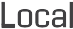 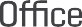 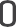 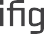 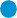 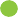 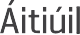 Name:			 Business Name/Company Name:  		  Company Registration No: 	Tax No: 	 Address:  			 Telephone: 		Year Established:   	Mobile: 		No. of Staff:   	Fax: 		Estimated Turnover:   	e-mail: 		Estimated Profit/Loss:   	Website: 		Business Plan Available (yes/no):   	Accounts Available (yes/no):   	Briefing Information for the MentorBusiness Description:Key  Management Experience:continued overleafProducts/Services & Markets:Please list the three main issues you have identified where you require mentoring?If you wish, you can use additional pages to describe the business and attach with your application.Consent to Contact about Future Business Support Services: Kildare Local Enterprise Office provides a service to inform clients about future business support services. If you would like to be kept informed of available business supports and opportunities, and consent to our office contacting you about these services, please tick any of the following boxes to indicate your preferred means of communication. Your consent can be withdrawn at any time and we do not share personal data with third parties. If you do not wish to be contacted about these services, please tick box 5. As a regular provider of business courses and a supplier of business support services, Kildare Local Enterprise Office may from time to time, need to contact clients to notify them of details related to their enquiry or business support service. Please tick the consent box below to confirm acceptance.  Your consent may be withdrawn at any time by contacting us at localenterprise@kildarecoco.ie. The information you provide will be held in accordance with the Data Protection Acts 1988-2018. The full terms of our privacy, data protection and GDPR policies protecting your personal data can be found at www.kildare.ie/CountyCouncil/DataProtection I consent to Kildare Local Enterprise Office contacting me in relation to general matters related to this enquiry.Signature:   	Date:   	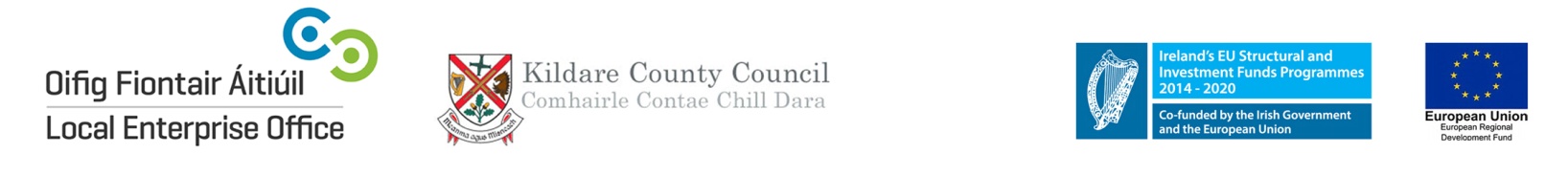 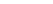 1.Post2.Telephone3.Email4.Text / other electronic means5.I do not consent to LEO Kildare contacting me in the future about business support services